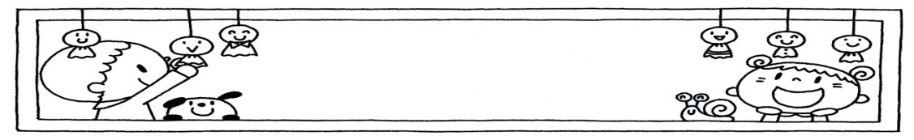 日曜曜奇数日…４歳児・３歳児Ａ　偶数日…５歳児・３歳児Ｂ（登園時間８：３０　降園時間1１：４０）奇数日…４歳児・３歳児Ａ　偶数日…５歳児・３歳児Ｂ（登園時間８：３０　降園時間1１：４０）奇数日…４歳児・３歳児Ａ　偶数日…５歳児・３歳児Ｂ（登園時間８：３０　降園時間1１：４０）奇数日…４歳児・３歳児Ａ　偶数日…５歳児・３歳児Ｂ（登園時間８：３０　降園時間1１：４０）奇数日…４歳児・３歳児Ａ　偶数日…５歳児・３歳児Ｂ（登園時間８：３０　降園時間1１：４０）園行事など備考日曜曜3歳児A3歳児B3歳児B４歳児５歳児園行事など備考１月月★★２火火★★★３水水★★４木木★★★５金金★★６土土７日日８月月★★★保育料引き落とし９火火★★身体測定10水水★★★身体測定11木木★★12金金★★★13土土14日日日曜曜（登園時間８：１５　～４０）（登園時間８：１５　～４０）（登園時間８：１５　～４０）（登園時間８：１５　～４０）降園時間降園時間降園時間降園時間弁当日3歳児４歳児４歳児５歳児15月月登園・降園　時間は別紙登園・降園　時間は別紙登園・降園　時間は別紙登園・降園　時間は別紙入園式16火火５歳★１１：２０１１：３０１１：３０１４：００5歳児午後保育開始17水水１１：２０１１：３０１１：３０１１：４０4月お誕生会18木木４・5歳★１１：２０１３：５０１３：５０１４：００4歳児午後保育開始19金金４・5歳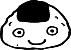 １１：２０１３：５０１３：５０１４：００20土土21日日22月月４・5歳★１１：２０１３：５０１３：５０１４：００23火火★１３：４０１３：５０１３：５０１４：００3歳児午後保育開始24水水１１：２０１１：３０１１：３０１１：４０5月お誕生会25木木★１３：４０１３：５０１３：５０１４：００26金金１３：４０１３：５０１３：５０１４：００27土土28日日29月月★１３：４０１３：５０１３：５０１４：００30火火★１３：４０１３：５０１３：５０１４：００6月お誕生会